Unit 3 Lesson 4: Estimemos y midamos en centímetrosWU Cuál es diferente: Longitud (Warm up)Student Task Statement¿Cuál es diferente?A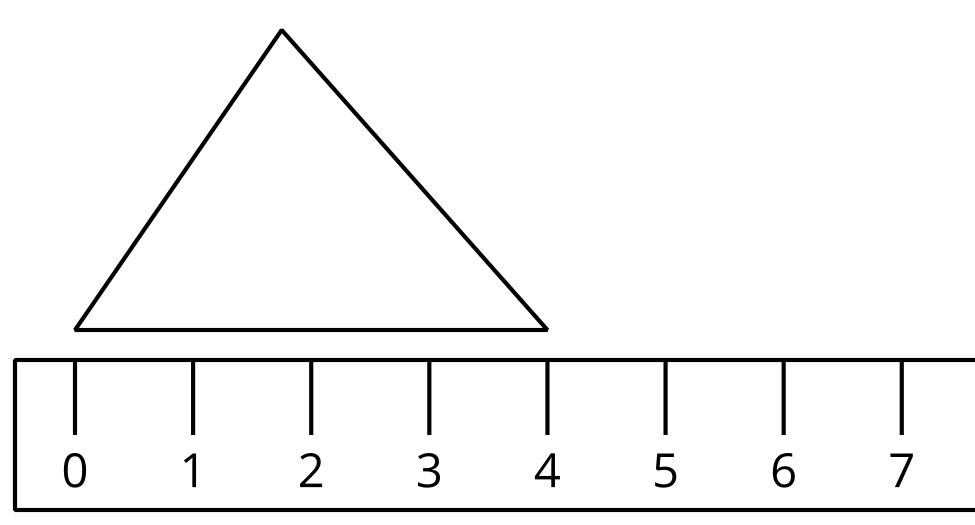 B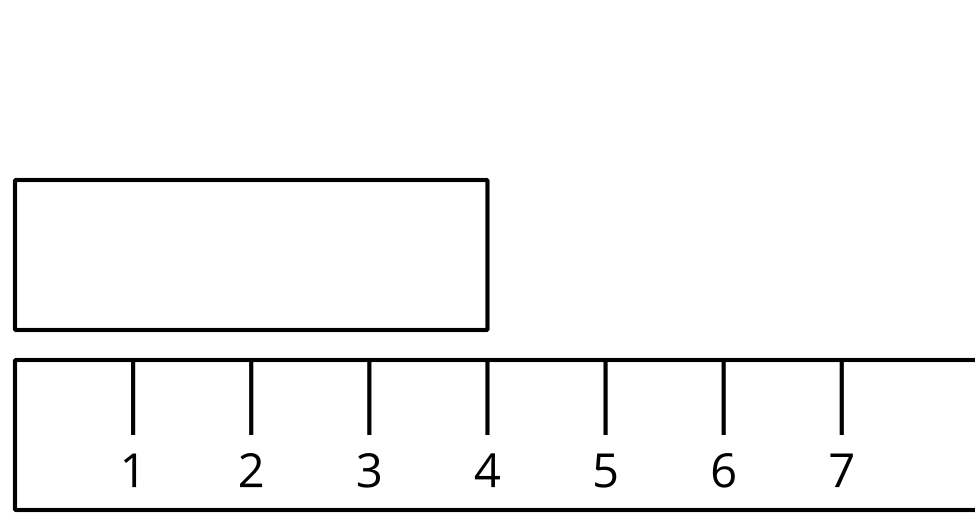 C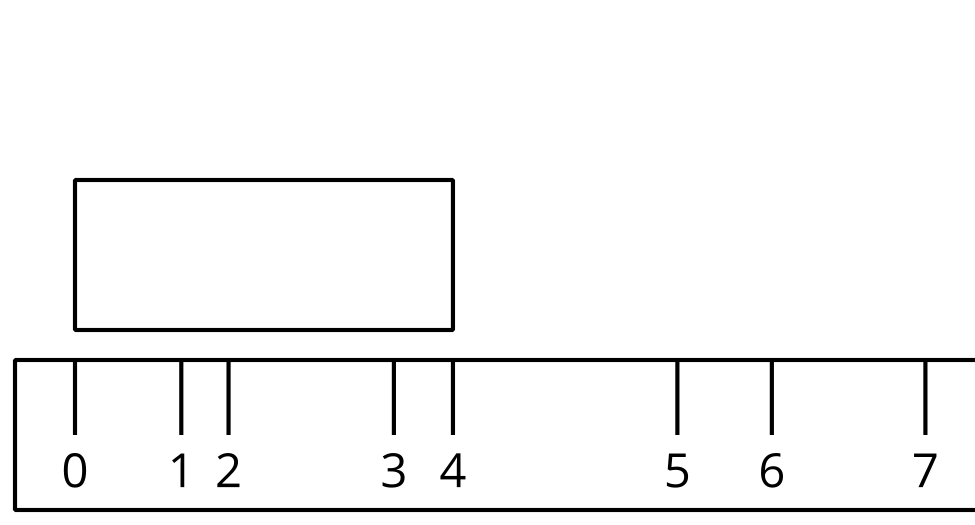 D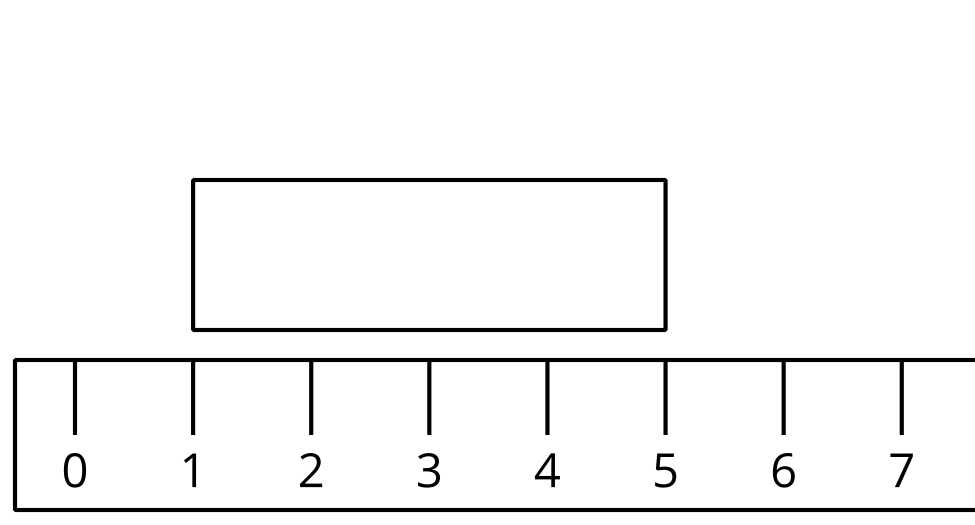 1 Estimemos la longitud en centímetrosImages for Launch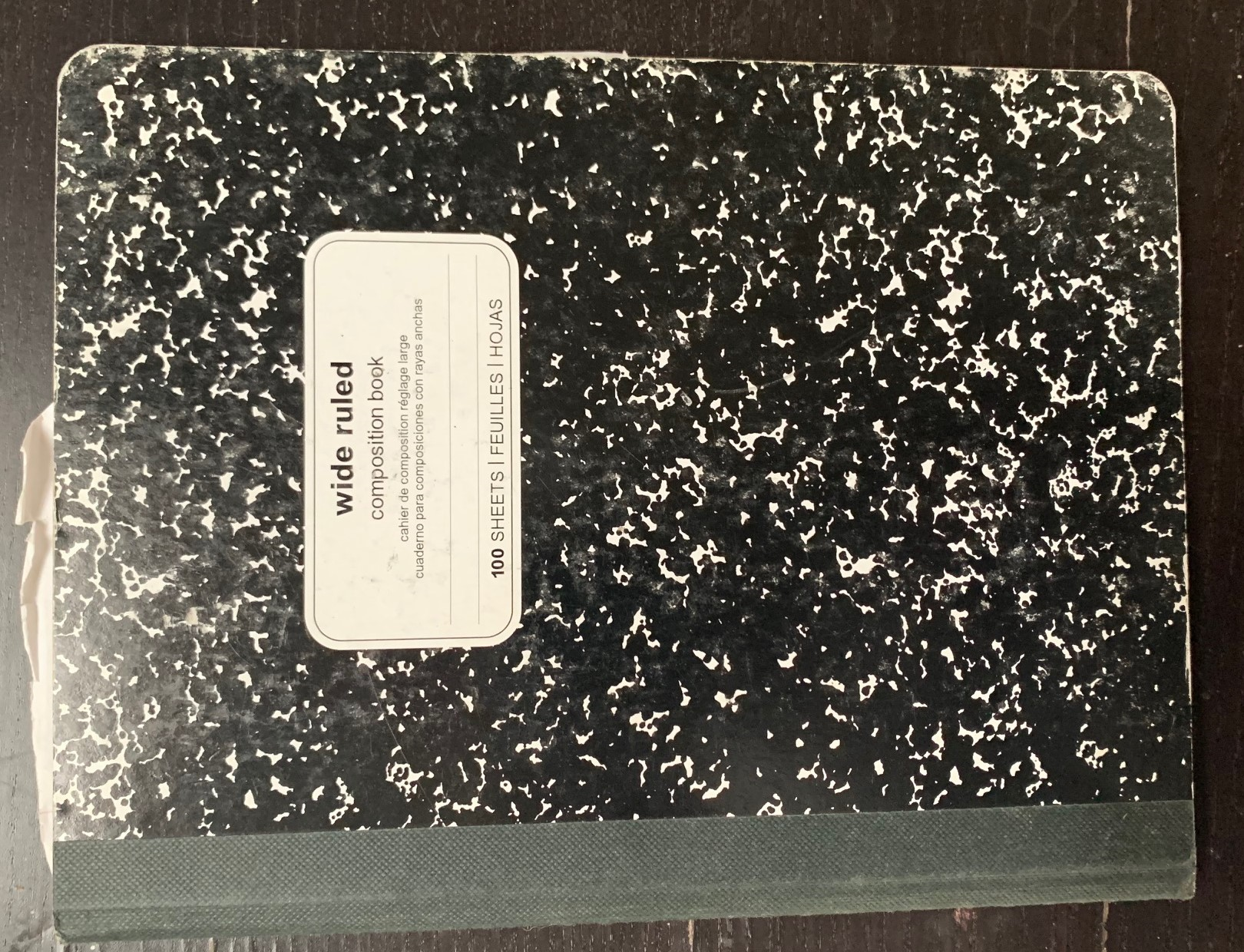 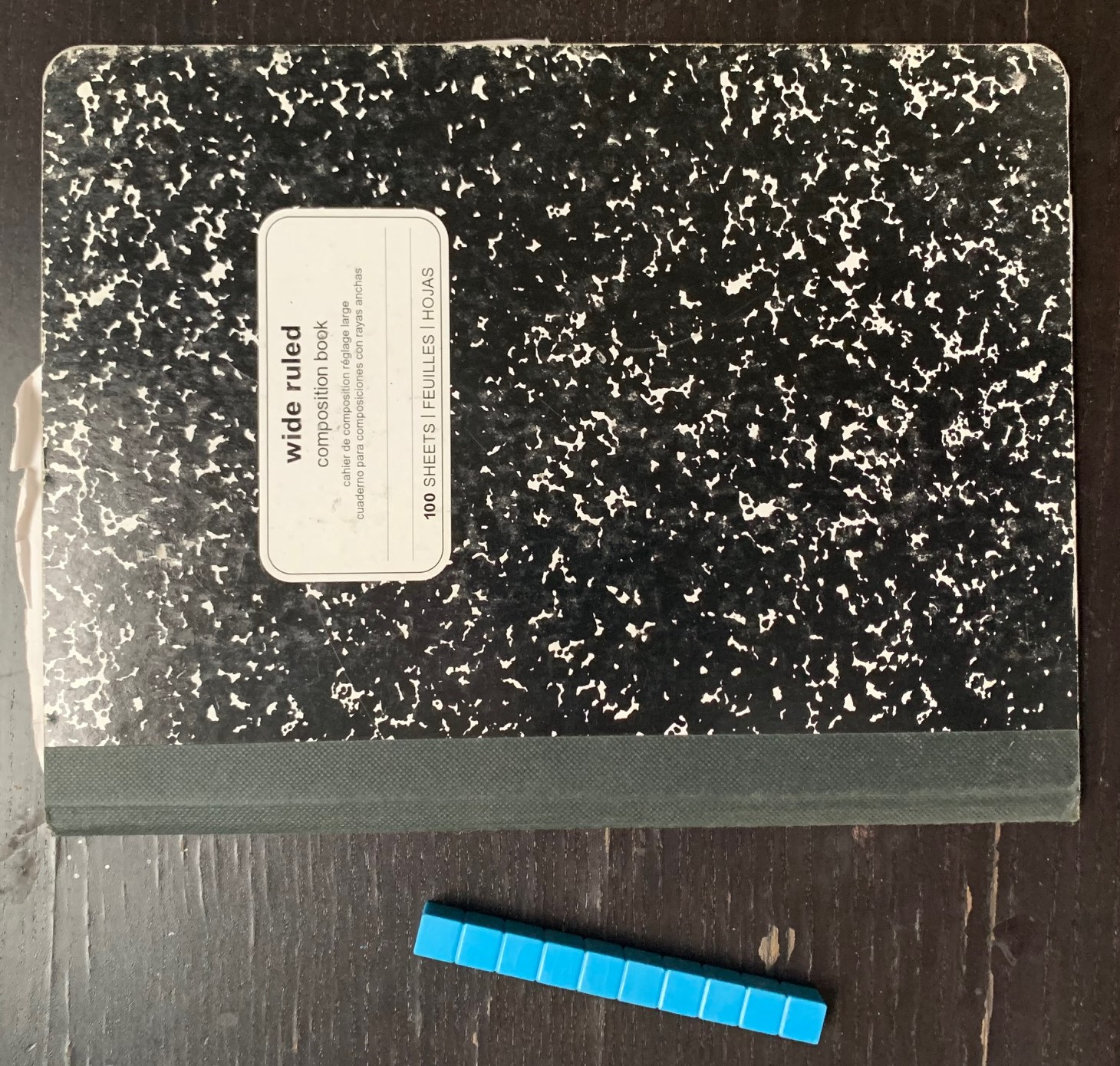 Student Task StatementEscribe una estimación que sea:Escribe una estimación que sea:Para cada objeto, escribe una estimación en la hoja de registro.Cuéntale a tu compañero por qué piensas que tus estimaciones son “razonables”.Hoja de registro2 Midamos y comparemosStudent Task StatementMide cada objeto y anota su medida en tu hoja de registro. Escribe cada longitud en centímetros.Compara tus medidas con tus estimaciones.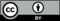 © CC BY 2021 Illustrative Mathematics®muy bajarazonablemuy altamuy bajarazonablemuy altaobjetoestimaciónmedidaEscoge un objeto: